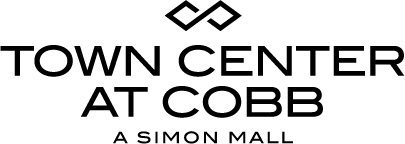 Contact:                                                                                                                              FOR IMMEDIATE RELEASE Jennifer WalkerBRAVE Public Relations404.233.3993jwalker@bravepublicrelations.comTown Center at Cobb springs into the season with new and updated storesBoxLunch, Garage, Windsor Fashions and Austin 5 now open;
plus, Kay Jewelers and College Station expandingKennesaw, Ga. (May 26, 2016) — A number of new stores have opened in recent weeks at Town Center at Cobb, including BoxLunch, Austin 5, Garage, Windsor Fashions and J&V Clothing. These new shops come in addition to planned enhancements of three popular retailers, Kay Jewelers, College Station and Haagen-dazs. In the Food Court, work is underway on the upcoming addition of Charley’s Philly Steaks. One of Cobb County’s premier shopping destinations, Town Center at Cobb is owned and operated by Simon, a global leader in retail real estate. BoxLunch is now open in a 2,000 square foot space on the Lower Level Sears wing. Offering a curated collection of pop culture themed apparel, accessories, home goods, gifts and more, the Town Center at Cobb store is one of only two locations in Georgia. BoxLunch has a philanthropic partnership with Feeding America, and the brand is focused on providing meals to those in need. To learn more, visit http://bit.ly/BoxLunchGives.Now open in a 3,700 square foot storefront on the lower level of the Macy’s wing, Garage is an international trendy fashion brand for young adults. The store features the brand’s signature laid back and engaging atmosphere, offering a place for shoppers to gather and socialize while perusing on trend denim, tops, dresses accessories and more. Specializing in formalwear, shoes and accessories, Windsor Fashions recently opened in a 4,100 square foot storefront near Justice. Shoppers can find a selection of designer and fashion dress options for every occasion, from homecoming and graduation to cocktail and wedding. The store’s mission is to create an oasis that inspires and empowers women.  Austin 5 offers a great value on quality clothing and accessories, and every item in the store is $7.99 or less. Located on the Upper Level of the Macy’s wing, the 12,000 square foot store is a thrifty shopper’s paradise. With several locations across the metro area, J&V Clothing has recently opened a 3,000 square foot pop-up store next to Fashion to Figure on the lower level of the Macy’s wing. The store offers trendy men’s and women’s fashions.The top specialty jewelry brand in the United States, Kay Jewelers has recently moved into a temporary location next to Starbucks while its permanent storefront, adjacent to Francesca’s Collections, is undergoing an expansion and renovation. Work on the 1,500 square foot expanded space is set to be completed this summer.  Moving into a larger location on the lower level of the Sears wing, College Station will combine its two storefronts in the center into a renovated 10,000 square foot space later this summer. College Station offers an array of branded apparel and collectibles representing a variety of colleges and universities. Haagen-dazs, located in Center Court, is currently undergoing a renovation to refresh the specialty ice creamery’s look and feel. The dessert eatery is slated to reopen by June. Set to open this summer, construction is currently underway on Charley’s Philly Steaks next to Mr. Pretzel in the Food Court. Serving their classic grilled-to-order Philly Cheese Steaks, the fan favorite sandwich shop will also carry gourmet fries smothered in a choice of toppings and refreshing natural lemonades.About Town Center at CobbTown Center at Cobb features over 175 stores including anchors Macy’s, Macy’s Men’s & Furniture Gallery, Belk, Sears and JCPenney. The mall is also home to a variety of specialty stores ranging from fashion-forward shops such as Francesca’s Collections, H&M, Sephora and Swarovski to celebrated favorites like Build-A-Bear Workshop, Victoria’s Secret and Pandora. Town Center at Cobb regularly hosts community events including Simon Kidgits Club. For a map and store listings, as well as directions, events and job listings, visit towncenteratcobb.com or call 770-424-9486. Connect with Town Center at Cobb on Facebook (facebook.com/TownCenterAtCobb), Twitter (twitter.com/TownCtratCobb) and Instagram (instagram.com/townctratcobb). About SimonSimon is a global leader in retail real estate ownership, management and development and an S&P100 company (Simon Property Group, NYSE:SPG). Our industry-leading retail properties and investments across North America, Europe and Asia provide shopping experiences for millions of consumers every day and generate billions in annual sales. For more information, visit simon.com.###